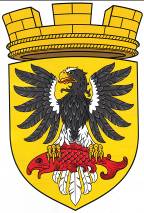 МУНИЦИПАЛЬНОЕ ОБРАЗОВАНИЕ«ЕЛИЗОВСКОЕ ГОРОДСКОЕ ПОСЕЛЕНИЕ»Собрание депутатов Елизовского городского поселенияТРЕТИЙ СОЗЫВ,  ДВАДЦАТЬ ЧЕТВЕРТАЯ СЕССИЯРЕШЕНИЕ № 369г. Елизово                         	 					   28 июня 2018 годаО внесении изменений в муниципальный нормативный правовой акт «Правила землепользования и застройки Елизовского городского поселения Елизовского района Камчатского края» от 12.09.2011 № 10-НПА      Руководствуясь частью 1, частью 2 статьи 32, частью 1 статьи 33 Градостроительного кодекса Российской Федерации, частью 13 статьи 35 Правил землепользования и застройки Елизовского городского поселения Елизовского района Камчатского края, принятых Решением Собрания депутатов Елизовского городского поселения от 07.09.2011 № 126, с учетом протокола и заключения публичных слушаний от 26.04.2018 года, заключения комиссии по подготовке проекта Правил землепользования и застройки Елизовского городского поселения от 30.05.2018 года,Собрание депутатов Елизовского городского поселенияРЕШИЛО:     1. Принять муниципальный нормативный правовой акт «О внесении изменений в муниципальный нормативный правовой акт «Правила землепользования и застройки Елизовского городского поселения Елизовского района Камчатского края» от 12.09.2011 № 10-НПА».     2. Направить муниципальный нормативный правовой акт «О внесении изменений в муниципальный нормативный правовой акт «Правила землепользования и застройки Елизовского городского поселения Елизовского района Камчатского края» от 12.09.2011 № 10-НПА» Главе Елизовского городского поселения для подписания и опубликования (обнародования).Глава Елизовского городского поселения – председатель Собрания депутатовЕлизовского городского поселения                       		Е.И. РябцеваЕЛИЗОВСКИЙ МУНИЦИПАЛЬНЫЙ РАЙОНМУНИЦИПАЛЬНОЕ ОБРАЗОВАНИЕ«ЕЛИЗОВСКОЕ ГОРОДСКОЕ ПОСЕЛЕНИЕ»Муниципальный нормативный правовой акт«О внесении изменений в муниципальный нормативный правовой акт «Правила землепользования и застройки Елизовского городского поселения Елизовского района Камчатского края» от 12.09.2011 № 10-НПА»Принят Решением Собрания депутатов Елизовского городского поселения от 28 июня 2018 года №369     Статья 1. Внести в муниципальный нормативный правовой акт «Правила землепользования и застройки Елизовского городского поселения Елизовского района Камчатского края» от 12.09.2011 № 10-НПА, принятый Решением собрания депутатов Елизовского городского поселения от 07.09.2011 года №126, следующие изменения:1. В Разделе II Карта градостроительного зонирования: 1.1. установить территориальную зону, занятую объектами сельскохозяйственного назначения (СХ 2) по границам земельного участка с кадастровым номером 41:05:0101089:2108, расположенного в районе 6 км автодороги Елизово – Паратунка (приложение 1);1.2. установить  территориальную зону транспортной инфраструктуры (Т) по границам образуемого земельного участка, ориентировочной площадью 49293 кв.м., расположенного в районе ул. Гришечко г.Елизово, включающего территорию земельного участка с кадастровым номером 41:05:0101001:671 (приложение 2);1.3. установить территориальную зону делового, общественного и коммерческого назначения (О 1) по границам земельного участка с кадастровым номером 41:05:0101001:97, расположенного по пер. Ручейный в г.Елизово (приложение 3).       Статья 2.        Настоящий муниципальный нормативный правовой акт вступает в силу после его официального опубликования (обнародования).Глава Елизовскогогородского поселения			                   Е.И. Рябцева№95-НПА от 29 июня 2018 годаПриложение 1к муниципальному нормативному правовому акту от 29 июня 2018 года №95-НПА«О внесении изменений в муниципальный нормативный правовой акт «Правила землепользования и застройки Елизовского городского поселения Елизовского района Камчатского края» от 12.09.2011 № 10-НПА»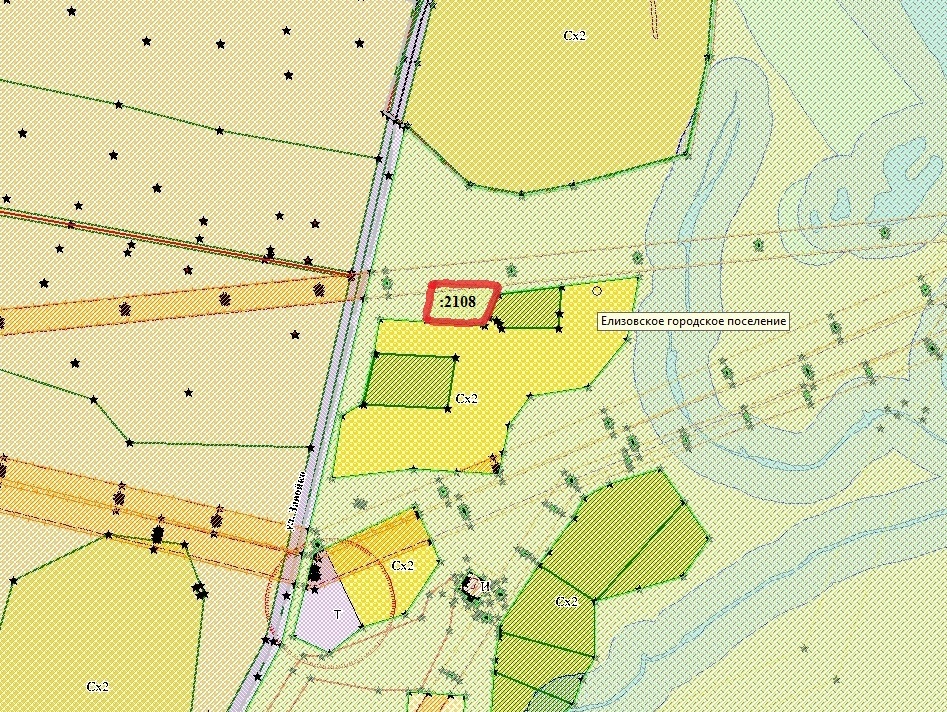 Приложение 2к муниципальному нормативному правовому акту от 29 июня 2018 года №95-НПА«О внесении изменений в муниципальный нормативный правовой акт «Правила землепользования и застройки Елизовского городского поселения Елизовского района Камчатского края» от 12.09.2011 № 10-НПА»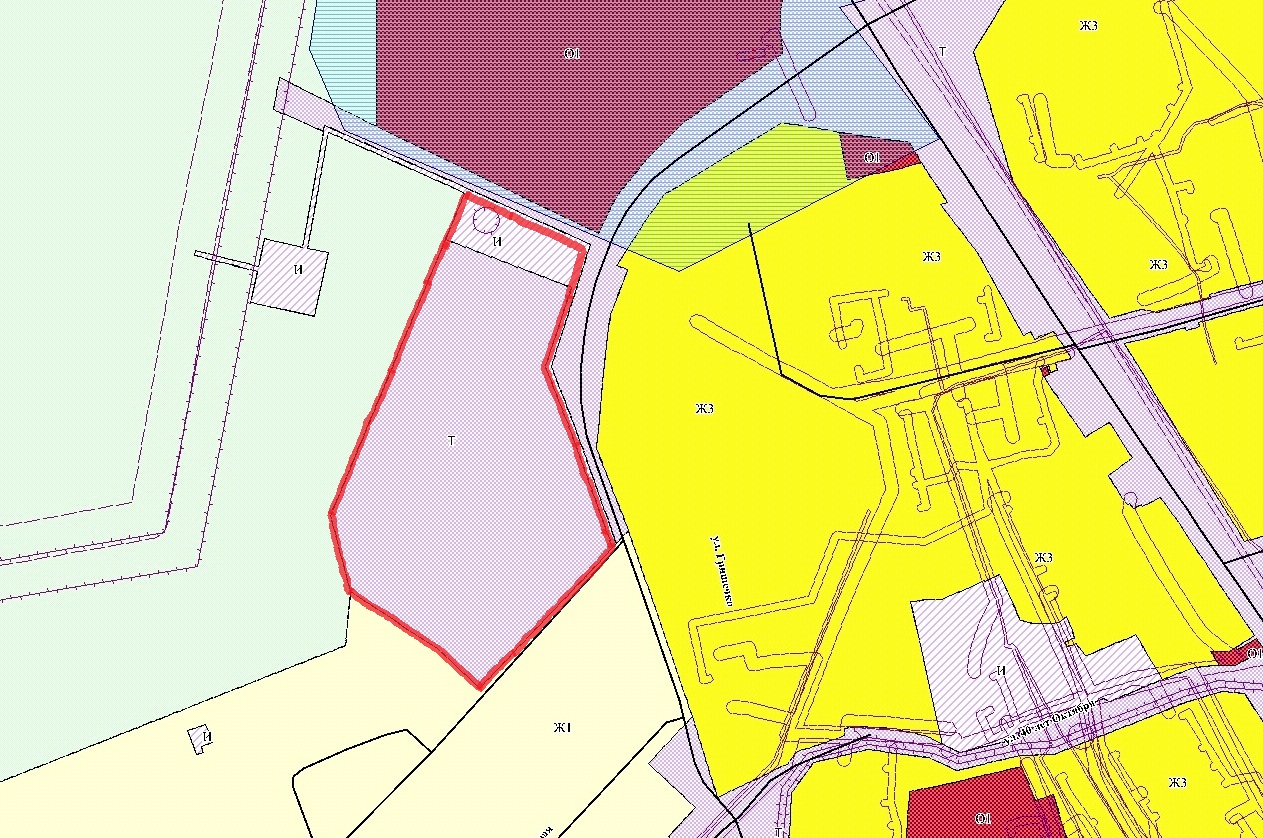 Геодезические данные территориальной зоны транспортной инфраструктуры (Т):Приложение 3к муниципальному нормативному правовому акту от 29 июня 2018 года №95-НПА«О внесении изменений в муниципальный нормативный правовой акт «Правила землепользования и застройки Елизовского городского поселения Елизовского района Камчатского края» от 12.09.2011 № 10-НПА»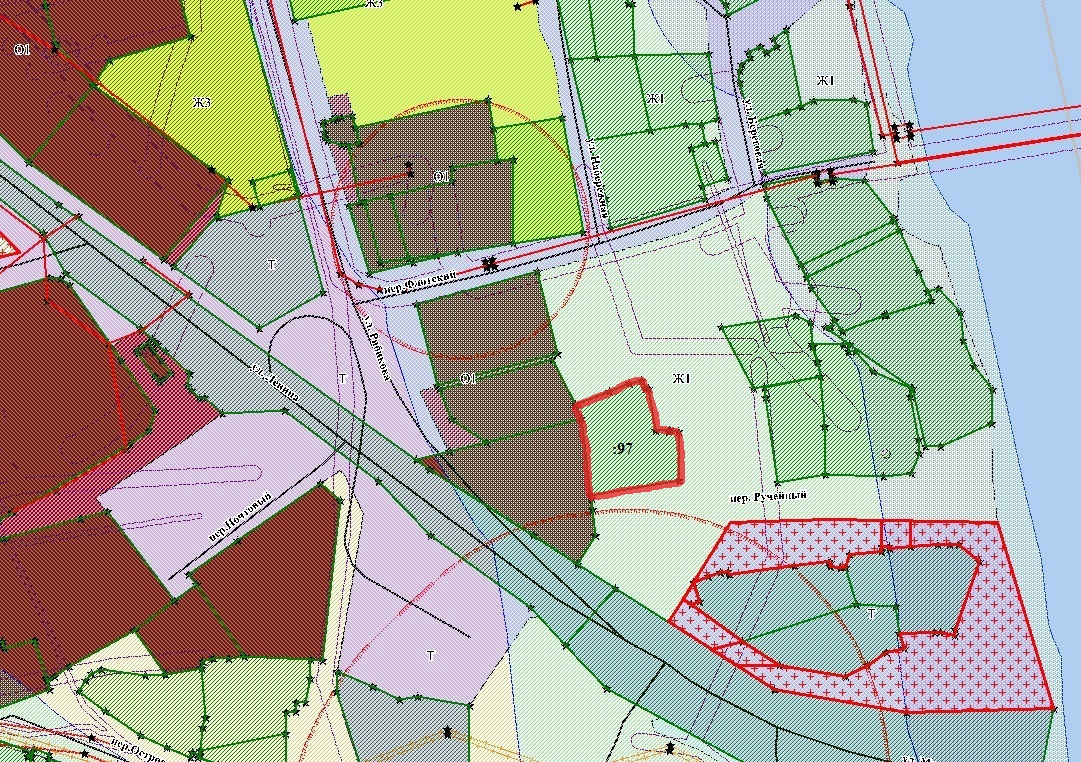 № точкиКоординаты (МСК 41)Координаты (МСК 41)№ точкиХY1580037,251393417,742580020,111393455,343579995,191393510,014579903,711393480,195579854,291393499,206579763,661393531,997579759,531393528,098579654,881393429,419579685,761393396,6810579729,701393329,6111579788,711393314,61